Дополнительные материалыТермодинамические свойства M-EuTaO4// Журнал неорганической химии. П. Г. Гагаринa, А. В. Гуськовa,  В. Н. Гуськовa,*, Л. Х. Балдаевb, Е. Г. Сазоновb, А. В. Тюринa, М. А. Рюминa, К. С. ГавричевaThermodynamic properties of M-EuTaO4' Russian Journal of Inorganic ChemistryP. G. Gagarin, A. V. Guskov, V. N. Guskov, L. H. Baldaev, E. G. Sazonov, A. V. Tyurin, M. A. Ryumin, K. S. Gavrichev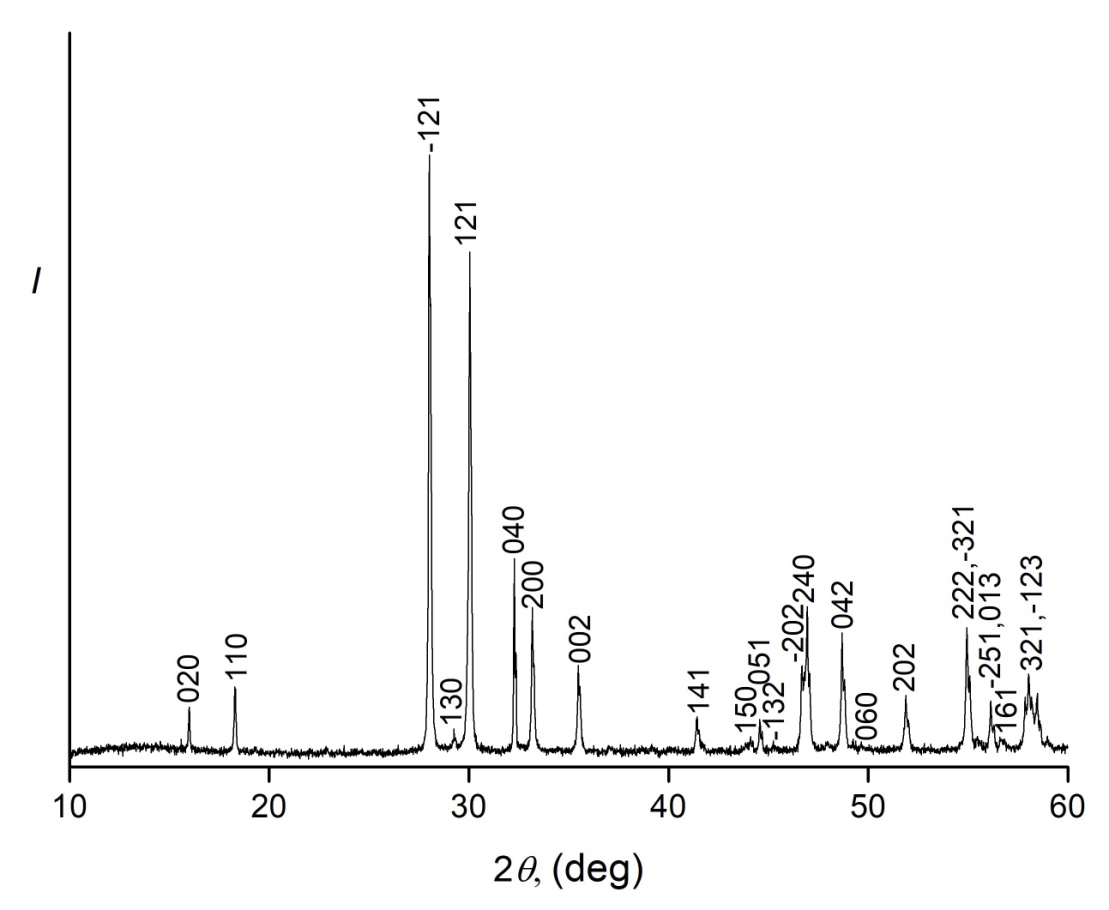 Рис.S1 Дифрактограмма M-EuTaO4.Fig. S1 Diffractogram M-EuTaO4.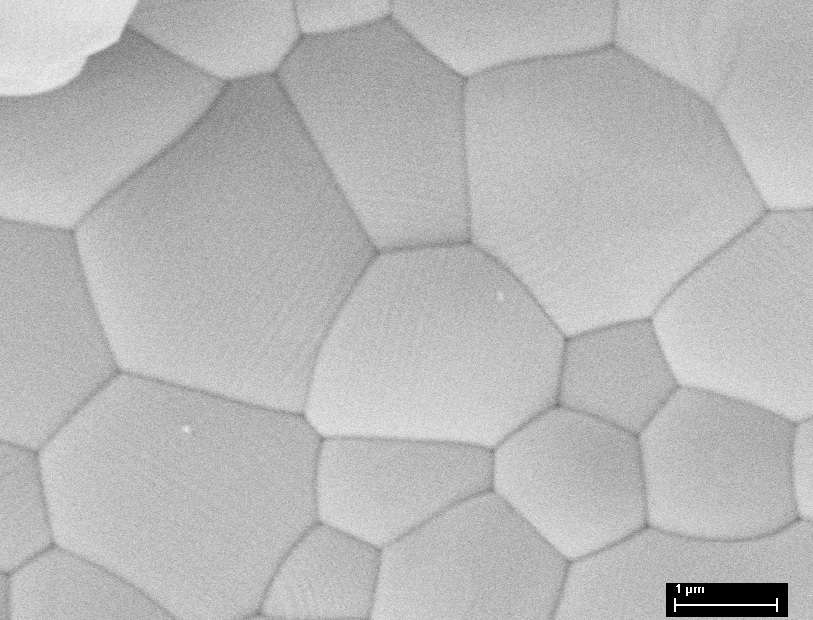 Рис.S2 Морфология образца M-EuTaO4.Fig. S2 Morphology of the m-EuTaO4 sample.S3. Оценка влияния отклонения от стехиометрии образца M-EuTaO4 на величину молярной теплоемкости.Определение химического состава ортотанталата европия показало, что атомное соотношение металлов Eu:Ta составляет 50.15: 49.85. Проведем оценку теплоемкости по Нейману-Коппу для состава Eu1.03Ta0.997O4= 0.5×[1.03×Cp (Eu2O3) + 0.997×Cp(Ta2O5)] =(0.5015×123.9 + 0.4985×139.279) = 131.57 Дж моль-1K-1  и стехиометрического состава EuTaO4= 0.5×[Cp (Eu2O3) + Cp(Ta2O5)] =0.5×(123.9 + 139.279) = 131,59 Дж моль-1K-1,  взяв теплоемкости для индивидуальных оксидов из [1] и [2] и температуры 298.15 K. Разность составляет 0.02 Дж моль-1K-1 или ~0,015 % - величину много меньшую, чем погрешность экспериментальных измерений.S3. Estimation of the effect of deviation from the stoichiometry of the m-EuTaO4 sample on the molar heat capacity.Determination of the chemical composition of europium orthotantalate showed that the atomic ratio Of EU metals: Ta is 50.15: 49.85. We estimate the Neumann-Kopp heat capacity for the composition Eu1. 03Ta0. 997O4= 0.5×[1.03×Cp (Eu2O3) + 0.997×Cp(Ta2O5)] =(0.5015×123.9 + 0.4985×139.279) = 131.57 j mol-1K-1 and stoichiometric composition EuTaO4= 0.5×[Cp (Eu2O3) + Cp(Ta2O5)] =0.5×(123.9 + 139.279) = 131,59 j mol-1K-1, taking the heat capacity for individual oxides from [1] and [2] and a temperature of 298.15 K. The difference is 0.02 j mol-1K-1 or ~0.015 % - a value much smaller than the error of experimental measurements.R. J. M. Konings et al., J. Phys. Chem. Refer. Data. 43, 013101 (2014). doi: 10.1063/1.4825256K. T.  Jacob et al., J. Chem. Thermodynamics. 41, 748 (2009). doi:10.1016/j.jct.2008.12.006Табл.S1 Экспериментальные результаты измерения молярной теплоемкости M-EuTaO4. M.м = 396.90948 г/моль, m = 3.41087 г, Р = 101.3 кПаTable S1 Experimental results of measuring the molar heat capacity of M-EuTaO4. m = 396.90948 g/mol, m = 3.41087 g, P = 101.3 kPaТабл. S2. Коэффициента аппроксимирующего уравнения (1) Cp =  Σai× ln(T/400)iTable S2. Coefficient of the approximating equation (1) Cp = Σai× ln (T / 400)iTKCpДж моль-1K-1TKCpДж моль-1K-1TKCpДж моль-1K-18.781.30050.6520.08147.081.259.581.46052.3221.25150.682.9810.381.60754.0022.45154.284.6611.141.73755.6823.66157.886.3111.871.85955.9423.86161.487.9012.571.97757.3624.90165.089.4613.262.09757.6325.10168.791.0213.962.22459.0626.15176.594.1414.652.35959.3226.35180.395.5815.352.50960.7527.42183.896.8916.022.66461.0127.61187.498.1916.692.82862.4528.69191.099.3917.343.00362.7128.89194.5100.717.993.18764.1529.97198.1101.918.583.36764.4130.16202.1103.118.623.37966.1631.48206.5104.519.193.56267.8732.77210.9105.919.263.58469.5934.05215.3107.219.783.75971.5035.48219.7108.419.923.80773.6537.07224.0109.620.393.96975.1338.06228.4110.720.574.03475.8138.53232.8111.821.024.19777.3239.54237.1113.121.204.26577.9739.99238.0113.322.284.67779.5341.05241.7114.122.334.70081.7642.54242.5114.423.595.20784.0144.05246.8115.423.695.24884.2244.21251.1116.424.985.79586.2745.61255.4117.425.135.86086.8445.99259.7118.326.396.41089.1947.56263.9119.226.606.50291.5449.13268.1120.127.837.06193.8950.68272.3120.928.077.17196.2652.22276.5121.829.297.73698.6253.75280.6122.629.567.865101.055.25284.7123.331.118.605104.057.16288.7124.132.699.376107.559.38292.8124.834.2810.18111.161.58296.8125.535.8611.00114.763.72300.7126.237.4611.86118.265.82305.2126.939.0712.75121.867.90311.5128.040.7013.69125.469.94318.9129.142.3414.66129.071.94322.2129.743.9815.67132.773.96333.2131.845.6316.72136.275.84346.4134.147.3317.83139.877.6848.9918.94143.479.48iа03.02753583801-0.547317587320.05718679513-2.3148910-346.5636210-55-1.1946410-661.42503503792013010-87-1.14975232541027010-1086.39045223446978010-139-2.45161364607254010-15106.37990603742401010-1811-1.07561909226132010-20121.06011843604243010-2313-4.63797469561177010-27